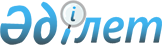 О внесении изменений и дополнений в некоторые постановления акимата Акмолинской области
					
			Утративший силу
			
			
		
					Постановление акимата Акмолинской области от 24 октября 2014 года № А-10/510. Зарегистрировано Департаментом юстиции Акмолинской области 3 декабря 2014 года № 4490. Утратило силу постановлением акимата Акмолинской области от 19 февраля 2016 года № А-2/76      Сноска. Утратило силу постановлением акимата Акмолинской области от 19.02.2016 № А-2/76 (вводится в действие со дня подпсания).

      Примечание РЦПИ.

      В тексте документа сохранена пунктуация и орфография оригинала.

       В соответствии с Законом Республики Казахстан от 23 января 2001 года "О местном государственном управлении и самоуправлении в Республике Казахстан", акимат Акмолинской области ПОСТАНОВЛЯЕТ:

      1. Утратил силу постановлением акимата Акмолинской области от 14.12.2015 № А-12/572 (вводится в действие со дня официального опубликования).

      2. Внести в постановление акимата Акмолинской области "Об ограничении хозяйственной деятельности на территории зоологических государственных природных заказников Атбасарский, Восточный, Буландынский" от 19 июня 2008 года № А-5/244 (зарегистрировано в Реестре государственной регистрации нормативных правовых актов № 3256, опубликовано 22 июля 2008 года в газетах "Акмолинская правда" и "Арқа ажары") следующее изменение:

      преамбулу постановления изложить в новой редакции:

      "В соответствии с Земельным кодексом Республики Казахстан от 20 июня 2003 года, Законом Республики Казахстан от 7 июля 2006 года "Об особо охраняемых природных территориях", акимат Акмолинской области ПОСТАНОВЛЯЕТ:".

      3. Настоящее постановление вступает в силу со дня государственной регистрации в Департаменте юстиции Акмолинской области и вводится в действие со дня официального опубликования.


					© 2012. РГП на ПХВ «Институт законодательства и правовой информации Республики Казахстан» Министерства юстиции Республики Казахстан
				
      Аким Акмолинской области

С.Кулагин
